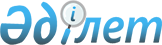 Об организации и финансировании общественных работ на 2014 год по Чингирлаускому району
					
			Утративший силу
			
			
		
					Постановление акимата Чингирлауского района Западно-Казахстанской области от 27 февраля 2014 года № 41. Зарегистрировано Департаментом юстиции Западно-Казахстанской области 27 марта 2014 года № 3449. Утратило силу постановлением акимата Чингирлауского района Западно-Казахстанской области от 22 января 2015 года № 7      Сноска. Утратило силу постановлением акимата Чингирлауского района Западно-Казахстанской области от 22.01.2015 № 7 (вводится в действие со дня первого официального опубликования).      Руководствуясь Законом Республики Казахстан от 23 января 2001 года "О местном государственном управлении и самоуправлении в Республике Казахстан", Законом Республики Казахстан от 23 января 2001 года "О занятости населения", постановлением Правительства Республики Казахстан от 19 июня 2001 года № 836 "О мерах по реализации Закона Республики Казахстан от 23 января 2001 года "О занятости населения", решением Чингирлауского районного маслихата от 31 января 2011 года № 35-1 "О программе развития региона Чингирлауского района на 2011-2015 годы" и с учетом заявок работодателей, акимат района ПОСТАНОВЛЯЕТ:



      1. Организовать общественные работы в Чингирлаускому району на 2014 год, путем создания временных рабочих мест предназначены специально для безработных.



      2. Утвердить прилагаемый перечень организаций, в которых будут проводиться общественные работы, виды, объемы и конкретные условия общественных работ, размеры оплаты труда участников и источники их финансирования и определить спрос и предложения на общественные работы по Чингирлаускому району на 2014 год.



      3. Государственному учреждению "Чингирлауский районный отдел занятости и социальных программ" принять необходимые меры, вытекающие из настоящего постановления, в соответствии с действующим законодательством.



      4. Контроль за исполнением настоящего постановления возложить на заместителя акима района Айтмухамбетова К.



      5. Настоящее постановление вводится в действие по истечении десяти календарных дней после дня первого официального опубликования.      Аким района                      А. Халелов      СОГЛАСОВАНО:      Начальник Республиканского

      государственного учреждения

      "Отдел по делам обороны

      Чингирлауского района

      Западно-Казахстанской

      области" Министерства

      обороны Республики Казахстан

      _____________Карашолаков О. Ж.

      26.02.2014 г.

Утвержден

постановлением

акимата Чингирлауского района

от 27 февраля 2014 года № 41 Перечень организаций,

в которых будут проводиться

общественные работы, виды,

объемы и конкретные условия

общественных работ, размеры

оплаты труда участников

и источники их финансирования

и определение спроса и предложения

на общественные работы по

Чингирлаускому району на 2014 год      продолжение таблицы
					© 2012. РГП на ПХВ «Институт законодательства и правовой информации Республики Казахстан» Министерства юстиции Республики Казахстан
				№Перечень организацийВиды общественных работОбъем общественных работКонкретные условия общественных работ123451Государственное учреждение "Аппарат акима Чингирлауского района"Оказание помощи в делопроиз- водстве, доставка корреспонденцииРегистрация и подшивка входящих и исходящих документов по мере поступления, доставка 20-40 документовПродолжительность рабочего времени не более 40 часов в неделю, учитывая ограничения, предусмотренные трудовым законодательством Республики Казахстан, с двумя выходными днями, обеденным перерывом не менее одного часа1Государственное учреждение "Аппарат акима Чингирлауского района"Оказание помощи в уборке территории Не менее 3 000 квадратных метровПродолжительность рабочего времени не более 40 часов в неделю, учитывая ограничения, предусмотренные трудовым законодательством Республики Казахстан, с двумя выходными днями, обеденным перерывом не менее одного часа2Государственное учреждение "Аппарат акима Ащесайского сельского округа"Оказание помощи в делопроиз- водстве, доставка корреспонденцииРегистрация и подшивка входящих и исходящих документов по мере поступления, доставка 20-40 документовПродолжительность рабочего времени не более 40 часов в неделю, учитывая ограничения, предусмотренные трудовым законодательством Республики Казахстан, с двумя выходными днями, обеденным перерывом не менее одного часа2Государственное учреждение "Аппарат акима Ащесайского сельского округа"Оказание помощи в уборке территории Не менее 3 000 квадратных метровПродолжительность рабочего времени не более 40 часов в неделю, учитывая ограничения, предусмотренные трудовым законодательством Республики Казахстан, с двумя выходными днями, обеденным перерывом не менее одного часа3Государственное учреждение "Аппарат акима Алмазненского сельского округа"Оказание помощи в делопроиз- водстве, доставка корреспонденцииРегистрация и подшивка входящих и исходящих документов по мере поступления, доставка 20-40 документовПродолжительность рабочего времени не более 40 часов в неделю, учитывая ограничения, предусмотренные трудовым законодательством Республики Казахстан, с двумя выходными днями, обеденным перерывом не менее одного часа3Государственное учреждение "Аппарат акима Алмазненского сельского округа"Оказание помощи в уборке территории Не менее 3000 квадратных метровПродолжительность рабочего времени не более 40 часов в неделю, учитывая ограничения, предусмотренные трудовым законодательством Республики Казахстан, с двумя выходными днями, обеденным перерывом не менее одного часа4Государственное учреждение "Аппарат акима Акбулакского сельского округа"Оказание помощи в делопроиз- водстве, доставка корреспонденцииРегистрация и подшивка входящих и исходящих документов по мере поступления, доставка 20-40 документовПродолжительность рабочего времени не более 40 часов в неделю, учитывая ограничения, предусмотренные трудовым законодательством Республики Казахстан, с двумя выходными днями, обеденным перерывом не менее одного часа4Государственное учреждение "Аппарат акима Акбулакского сельского округа"Оказание помощи в уборке территории Не менее 3000 квадратных метровПродолжительность рабочего времени не более 40 часов в неделю, учитывая ограничения, предусмотренные трудовым законодательством Республики Казахстан, с двумя выходными днями, обеденным перерывом не менее одного часа5Государственное учреждение "Аппарат акима Белогорского сельского округа"Оказание помощи в делопроиз- водстве, доставка корреспонденцииРегистрация и подшивка входящих и исходящих документов по мере поступления, доставка 20-40 документовПродолжительность рабочего времени не более 40 часов в неделю, учитывая ограничения, предусмотренные трудовым законодательством Республики Казахстан, с двумя выходными днями, обеденным перерывом не менее одного часа5Государственное учреждение "Аппарат акима Белогорского сельского округа"Оказание помощи в уборке территории Не менее 3000 квадратных метровПродолжительность рабочего времени не более 40 часов в неделю, учитывая ограничения, предусмотренные трудовым законодательством Республики Казахстан, с двумя выходными днями, обеденным перерывом не менее одного часа6Государственное учреждение "Аппарат акима Карагашского сельского округа"Оказание помощи в делопроиз- водстве, доставка корреспонденцииРегистрация и подшивка входящих и исходящих документов по мере поступления, доставка 20-40 документовПродолжительность рабочего времени не более 40 часов в неделю, учитывая ограничения, предусмотренные трудовым законодательством Республики Казахстан, с двумя выходными днями, обеденным перерывом не менее одного часа6Государственное учреждение "Аппарат акима Карагашского сельского округа"Оказание помощи в уборке территории Не менее 3 000 квадратных метровПродолжительность рабочего времени не более 40 часов в неделю, учитывая ограничения, предусмотренные трудовым законодательством Республики Казахстан, с двумя выходными днями, обеденным перерывом не менее одного часа7Государственное учреждение "Аппарат акима Лубенского сельского округа"Оказание помощи в делопроиз- водстве, доставка корреспонденцииРегистрация и подшивка входящих и исходящих документов по мере поступления, доставка 20-40 документовПродолжительность рабочего времени не более 40 часов в неделю, учитывая ограничения, предусмотренные трудовым законодательством Республики Казахстан, с двумя выходными днями, обеденным перерывом не менее одного часа7Государственное учреждение "Аппарат акима Лубенского сельского округа"Оказание помощи в уборке территории Не менее 3 000 квадратных метровПродолжительность рабочего времени не более 40 часов в неделю, учитывая ограничения, предусмотренные трудовым законодательством Республики Казахстан, с двумя выходными днями, обеденным перерывом не менее одного часа8Государственное учреждение "Аппарат акима Полтавского сельского округа"Оказание помощи в делопроиз- водстве, доставка корреспонденцииРегистрация и подшивка входящих и исходящих документов по мере поступления, доставка 20-40 документовПродолжительность рабочего времени не более 40 часов в неделю, учитывая ограничения, предусмотренные трудовым законодательством Республики Казахстан, с двумя выходными днями, обеденным перерывом не менее одного часа8Государственное учреждение "Аппарат акима Полтавского сельского округа"Оказание помощи в уборке территории Не менее 3 000 квадратных метровПродолжительность рабочего времени не более 40 часов в неделю, учитывая ограничения, предусмотренные трудовым законодательством Республики Казахстан, с двумя выходными днями, обеденным перерывом не менее одного часа9Государственное учреждение "Аппарат акима Чингирлауского сельского округа"Оказание помощи в делопроиз- водстве, доставка корреспонденцииРегистрация и подшивка входящих и исходящих документов по мере поступления, доставка 20-40 документовПродолжительность рабочего времени не более 40 часов в неделю, учитывая ограничения, предусмотренные трудовым законодательством Республики Казахстан, с двумя выходными днями, обеденным перерывом не менее одного часа9Государственное учреждение "Аппарат акима Чингирлауского сельского округа"Оказание помощи в уборке территории Не менее 3 000 квадратных метровПродолжительность рабочего времени не более 40 часов в неделю, учитывая ограничения, предусмотренные трудовым законодательством Республики Казахстан, с двумя выходными днями, обеденным перерывом не менее одного часа10Государственное учреждение "Чингирлауский районный отдел занятости и социальных программ"Оказание помощи в делопроиз- водстве, доставка корреспонденцииРегистрация и подшивка входящих и исходящих документов по мере поступления, доставка 20-40 документовПродолжительность рабочего времени не более 40 часов в неделю, учитывая ограничения, предусмотренные трудовым законодательством Республики Казахстан, с двумя выходными днями, обеденным перерывом не менее одного часа10Государственное учреждение "Чингирлауский районный отдел занятости и социальных программ"Оказание помощи в уборке территории Не менее 3 000 квадратных метровПродолжительность рабочего времени не более 40 часов в неделю, учитывая ограничения, предусмотренные трудовым законодательством Республики Казахстан, с двумя выходными днями, обеденным перерывом не менее одного часа11Республиканское государственное учреждение "Отдел по делам обороны Чингирлауского района Западно-

Казахстанской области" Министерства обороны Республики КазахстанОказание помощи в делопроиз- водстве, доставка корреспонденцииРегистрация и подшивка входящих и исходящих документов по мере поступления, доставка 20-40 документовПродолжительность рабочего времени не более 40 часов в неделю, учитывая ограничения, предусмотренные трудовым законодательством Республики Казахстан, с двумя выходными днями, обеденным перерывом не менее одного часа№Размер оплаты труда участниковИсточники финансированияСпрос по заявкамПредложение167891На основании индивидуального трудового договора, не ниже минимальной заработной платы, установленной действующим законодательством Республики КазахстанИз средств республиканского и местных бюджетов и средств работодателей по их заявкам662На основании индивидуального трудового договора, не ниже минимальной заработной платы, установленной действующим законодательством Республики КазахстанИз средств республиканского и местных бюджетов и средств работодателей по их заявкам8

 

 83На основании индивидуального трудового договора, не ниже минимальной заработной платы, установленной действующим законодательством Республики КазахстанИз средств республиканского и местных бюджетов и средств работодателей по их заявкам994На основании индивидуального трудового договора, не ниже минимальной заработной платы, установленной действующим законодательством Республики КазахстанИз средств республиканского и местных бюджетов и средств работодателей по их заявкам665На основании индивидуального трудового договора, не ниже минимальной заработной платы, установленной действующим законодательством Республики КазахстанИз средств республиканского и местных бюджетов и средств работодателей по их заявкам776На основании индивидуального трудового договора, не ниже минимальной заработной платы, установленной действующим законодательством Республики КазахстанИз средств республиканского и местных бюджетов и средств работодателей по их заявкам997На основании индивидуального трудового договора, не ниже минимальной заработной платы, установленной действующим законодательством Республики КазахстанИз средств республиканского и местных бюджетов и средств работодателей по их заявкам10108На основании индивидуального трудового договора, не ниже минимальной заработной платы, установленной действующим законодательством Республики КазахстанИз средств республиканского и местных бюджетов и средств работодателей по их заявкам779На основании индивидуального трудового договора, не ниже минимальной заработной платы, установленной действующим законодательством Республики КазахстанИз средств республиканского и местных бюджетов и средств работодателей по их заявкам333310На основании индивидуального трудового договора, не ниже минимальной заработной платы, установленной действующим законодательством Республики КазахстанИз средств республиканского и местных бюджетов и средств работодателей по их заявкам2211На основании индивидуального трудового договора, не ниже минимальной заработной платы, установленной действующим законодательством Республики КазахстанИз средств республиканского и местных бюджетов и средств работодателей по их заявкам33